Ad punkt 1 Kommenter eventuelle merknader til referatet.Vedtak: 
Referatet/protokollen godkjennes med de refererte merknader eller 
Referatet/protokollen godkjennes.Ad punkt 2 Beskriv kort hva saken gjelder. 
Vedtak: 
Her skrives det konkrete vedtaket – kan også være "Tatt til orientering" (t.o.) /"Tatt til etterretning" (t.e.)Ad punkt 3Beskriv kort hva saken gjelderVedtak:Her skrives det konkrete vedtaket – kan også være "Tatt til orientering" (t.o.) /"Tatt til etterretning" (t.e.).Møtet hevet kl.  XX.XXNeste styremøte: (dato/klokkeslett/sted)(Hvem som underskriver referatet, kan variere. Noen praktiserer at både sekretær og leder underskriver.
Referatet godkjennes formelt som første post på neste styremøte.)Ola NordmannSekretær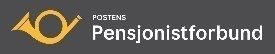 Postpensjonistene i XXXXXXXXXXReferat/Protokoll fra styrets møte 
nr./år – dato /evt StedTil stede:(Navn)Forfall:(Navn)Saksliste:Godkjenning av referat fra forrige møtexxxSaksliste:Godkjenning av referat fra forrige møtexxx